 ИВАНОВСКАЯ ОБЛАСТЬАДМИНИСТРАЦИЯ ЮЖСКОГО МУНИЦИПАЛЬНОГО РАЙОНАПОСТАНОВЛЕНИЕ от ______________ № ________г. ЮжаО внесении изменений в постановление Администрации Южского муниципального района от 29.12.2017 № 1362-п«Об утверждении муниципальной программы«Развитие культуры Южского муниципального района»В соответствии со статьей 179 Бюджетного кодекса Российской Федерации, постановлением Администрации Южского муниципального района от 19.10.2016 № 680-п «Об утверждении Порядка разработки, реализации и оценки эффективности муниципальных программ Южского муниципального района и Южского городского поселения и отмене постановлений Администрации Южского муниципального района от 02.09.2013 № 719-п и Администраций Южского городского поселения от 06.09.2013 № 490», Администрация Южского муниципального района п о с т а н о в л я е т:Внести в постановление Администрации Южского муниципального района от 29.12.2017 № 1362-п «Об утверждении муниципальной программы «Развитие культуры Южского муниципального района» (далее – Постановление) следующие изменения:- в муниципальной программе «Развитие культуры Южского муниципального района» (далее-Программа), являющейся приложением к Постановлению: 1.1. Строку седьмую таблицы раздела 1 «Паспорт подпрограммы муниципальной программы Южского муниципального района» подпрограммы «Дополнительное образование детей в сфере культуры и искусства» (далее - Подпрограмма), являющейся приложением №2 к Программе, изложить в новой редакции:         1.2. Раздел 4 «Ресурсное обеспечение подпрограммы, руб.» Подпрограммы, являющейся приложением №2 к Программе, изложить в новой редакции:«4. Ресурсное обеспечение подпрограммы, руб.* Уровень средней заработной платы педагогических работников муниципальных организаций дополнительного образования детей в сфере культуры и искусства Южского муниципального района Ивановской области в 2020 г.-22 989,74 тыс. рублей».1.3. Строку седьмую таблицы раздела 1 «Паспорт подпрограммы муниципальной программы Южского муниципального района» подпрограммы «Реализация мероприятий, направленных на вовлечение населения в культурную жизнь района» (далее - Подпрограмма), являющейся приложением №7 к Программе, изложить в новой редакции:1.4. Раздел 4 «Ресурсное обеспечение подпрограммы, руб.» Подпрограммы, являющейся приложением №7 к Программе, изложить в новой редакции:«4. Ресурсное обеспечение мероприятий подпрограммы(руб.)Опубликовать настоящее постановление в официальном издании «Правовой Вестник Южского муниципального района» и на официальном сайте Южского муниципального района в информационно-телекоммуникационной сети «Интернет».       Глава Южского муниципального района                            В.И. Оврашко«Объемы ресурсного обеспеченияОбщий объем бюджетных ассигнований:2018 год –4 671 082,56 руб.;2019 год - 4 734 813,15 руб.;2020 год- 4 696 571,52 руб.;2021 год- 3 456 821,00 руб.;2022 год- 3 456 821,00 руб.- бюджет Южского муниципального района2018 год -4 063 663,56 руб.;2019 год–3 990 535,15 руб.;2020 год-  3 839 883,52 руб.; 2021 год- 3 456 821,00 руб.;2022 год- 3 456 821,00 руб.- Бюджет Ивановской области2018 год -607 419,00 руб.;2019 год–744 278,00 руб.;2020 год -  856 688,00 руб.;2021 год-   0,00 * руб.;2022 год - 0,00 * руб.»№ п/пНаименование мероприятия/Источник ресурсного обеспеченияИсполнитель2018 год2019 год2020 год2021 год2022 годПодпрограмма, всегоПодпрограмма, всего4 671 082,564 734 813,154 696 571,523 456 821,003 456 821,00Бюджетные ассигнованияБюджетные ассигнования4 671 082,564 734 813,154 696 571,52 3 456 821,003 456 821,00- бюджет Южского муниципального района- бюджет Южского муниципального района4 063 663,563 990 535,153 839 883,523 456 821,003 456 821,00- бюджет Ивановской области- бюджет Ивановской области607 419,00744 278,00856 688,000,000,001. Основное мероприятие «Реализация дополнительных общеобразовательных программ»1. Основное мероприятие «Реализация дополнительных общеобразовательных программ»Администрация Южского муниципального района в лице МБУ ДО «Южская ДШИ»3 758 223,563 836 787,423 778 883,523 456 821,003 456 821,00Бюджетные ассигнованияБюджетные ассигнованияАдминистрация Южского муниципального района в лице МБУ ДО «Южская ДШИ»3 758 223,563 836 787,423 778 883,52   3 456 821,00   3 456 821,00- бюджет Южского муниципального района- бюджет Южского муниципального районаАдминистрация Южского муниципального района в лице МБУ ДО «Южская ДШИ»3 758 223,563 836 787,423 778 883,52   3 456 821,00   3 456 821,00- бюджет Ивановской области- бюджет Ивановской областиАдминистрация Южского муниципального района в лице МБУ ДО «Южская ДШИ»0,000,000,000,000,001.1«Дополнительное образование детей в сфере культуры и искусства»Администрация Южского муниципального района в лице МБУ ДО «Южская ДШИ»3 758 223,563 836 787,423 778 883,523 456 821, 003 456 821, 001.1Бюджетные ассигнованияАдминистрация Южского муниципального района в лице МБУ ДО «Южская ДШИ»3 758 223,563 836 787,423 778 883,523 456 821, 003 456 821, 001.1- бюджет Южского муниципального района в том числе по услугам:Администрация Южского муниципального района в лице МБУ ДО «Южская ДШИ»3 758 223,563 836 787,423 778 883,523 456 821, 003 456 821, 001.1Реализация дополнительных общеобразовательных предпрофессиональных программАдминистрация Южского муниципального района в лице МБУ ДО «Южская ДШИ»388 500,00388 500,00197 233,001 008 533,581 008 533,581.1Реализация дополнительных общеобразовательных общеразвивающих программАдминистрация Южского муниципального района в лице МБУ ДО «Южская ДШИ»3 369 723,563 448 287,423 581 650,522 448 287,422 448 287,422.Основное мероприятие «Повышение средней заработной платы работников дополнительного образования»2.Основное мероприятие «Повышение средней заработной платы работников дополнительного образования»Администрация Южского муниципального района в лице МБУ ДО «Южская ДШИ»912 859,00898 025,73917 688,000,000,00Бюджетные ассигнованияБюджетные ассигнованияАдминистрация Южского муниципального района в лице МБУ ДО «Южская ДШИ»912 859,00898 025,73917 688,000,000,00- бюджет Южского муниципального района- бюджет Южского муниципального районаАдминистрация Южского муниципального района в лице МБУ ДО «Южская ДШИ»305 440,00153 747,7361 000,000,000,00- бюджет Ивановской области- бюджет Ивановской областиАдминистрация Южского муниципального района в лице МБУ ДО «Южская ДШИ»607 419,00744 278,00856 688,000,000,002.1Расходы на поэтапное доведение средней заработной платы педагогическим работникам муниципальных организаций дополнительного образования детей в сфере культуры и искусства до средней заработной платы учителей в Ивановской областиАдминистрация Южского муниципального района в лице МБУ ДО «Южская ДШИ»305 440,00153 747,7361 000,000,000,002.1Бюджетные ассигнования305 440,00153 747,7361 000,000,000,002.1- бюджет Южского муниципального района305 440,00153 747,7361 000,000,000,002.2Софинансирование расходов, связанных с поэтапным доведением средней заработной платы педагогическим работникам муниципальных организаций дополнительного образования детей в сфере культуры и искусства до средней заработной платы учителей в Ивановской областиАдминистрация Южского муниципального района в лице МБУ ДО «Южская ДШИ»607 419,00744 278,00856 688,000,000,002.2Бюджетные ассигнованияАдминистрация Южского муниципального района в лице МБУ ДО «Южская ДШИ»607 419,00744 278,00856 688,000,000,002.2- бюджет Ивановской областиАдминистрация Южского муниципального района в лице МБУ ДО «Южская ДШИ»607 419,00744 278,00856 688,000,000,002.2- бюджет Южского муниципального районаАдминистрация Южского муниципального района в лице МБУ ДО «Южская ДШИ»0,000,000,000,000,00«Объемы ресурсного обеспечения подпрограммыОбщий объем бюджетных ассигнований: 2018 год –416 800,00 руб.;2019 год – 512 000,00 руб.;2020 год – 512 000,00руб.;2021 год – 181 000,00 руб.;2022 год – 181 000,00 руб.- бюджет Южского муниципального района:2018 год – 416 800,00 руб.;2019 год – 512 000,00 руб.;2020 год – 512 000,00руб.;2021 год – 181 000,00 руб.;2022 год -  181 000,00 руб.- Бюджет Ивановской области2018 год-   0,00* руб.;2019 год-   0,00 * руб.;2020 год-   0,00* руб.;2021 год – 0,00* руб.;2022 год – 0,00* руб.»№ п/пНаименование мероприятия. Источник ресурсного обеспеченияНаименование мероприятия. Источник ресурсного обеспеченияНаименование мероприятия. Источник ресурсного обеспеченияИсполнитель2018год2019год2020год2021год2022 годПодпрограмма, всегоПодпрограмма, всегоПодпрограмма, всегоПодпрограмма, всегоПодпрограмма, всего416 800,00512 000,00512 000,00181 000,00181 000,00бюджетные ассигнованиябюджетные ассигнованиябюджетные ассигнованиябюджетные ассигнованиябюджетные ассигнования416 800,00512 000,00512 000,00181 000,00181 000,00Бюджет Южского муниципального районаБюджет Южского муниципального районаБюджет Южского муниципального районаБюджет Южского муниципального районаБюджет Южского муниципального района416 800,00512 000,00512 000,00181 000,00181 000,00- бюджет Ивановской области- бюджет Ивановской области- бюджет Ивановской области- бюджет Ивановской области- бюджет Ивановской области0,000,000,000,000,001.Основное мероприятие«Организация и проведение событийных мероприятий»1.Основное мероприятие«Организация и проведение событийных мероприятий»1.Основное мероприятие«Организация и проведение событийных мероприятий»413 800,00512 000,00512 000,00165 000,00165 000,00бюджетные ассигнованиябюджетные ассигнованиябюджетные ассигнования413 800,00512 000,00512 000,00165 000,00165 000,00-бюджет Южского муниципального района-бюджет Южского муниципального района-бюджет Южского муниципального района413 800,00512 000,00512 000,00165 000,00165 000,001.1.1.1.Организация и проведение событийных мероприятий на территории районаАдминистрация Южского муниципального района в лице МКУ «Южский молодёжный центр»,отдела по делам культуры, молодежи и спорта, МБУ ДО «Южская детская школа искусств»Администрация Южского муниципального района в лице МКУ «Южский молодёжный центр»,отдела по делам культуры, молодежи и спорта, МБУ ДО «Южская детская школа искусств»413 800,00512 000,00512 000,00165 000,00165 000,001.1.1.1.Организация и проведение событийных мероприятий на территории районаАдминистрация Южского муниципального района в лице МКУ «Южский молодёжный центр» Администрация Южского муниципального района в лице МКУ «Южский молодёжный центр» 65 000,0032 000,000,0065 000,0065 000,001.1.1.1.Организация и проведение событийных мероприятий на территории районаАдминистрация Южского муниципального района в лицеотдела по делам культуры, молодежи и спортаАдминистрация Южского муниципального района в лицеотдела по делам культуры, молодежи и спорта0,000,00480 000,000,000,001.1.1.1.Организация и проведение событийных мероприятий на территории районаАдминистрация Южского муниципального района в лицеМБУ ДО «Южская детская школа искусств»Администрация Южского муниципального района в лицеМБУ ДО «Южская детская школа искусств»348 800,00480 000,0032 000,00100 000,00100 000,001.1.1.1.бюджетные ассигнования413 800,00512 000,00512 000,00165 000,00165 000,001.1.1.1.-бюджет Южского муниципального района413 800,00512 000,00512 000,00165 000,00165 000,002. Основное мероприятие «Сохранение и развитие самодеятельного театрального движения»2. Основное мероприятие «Сохранение и развитие самодеятельного театрального движения»2. Основное мероприятие «Сохранение и развитие самодеятельного театрального движения»Администрация Южского муниципального района в лицеМБУ ДО «ДШИ»Администрация Южского муниципального района в лицеМБУ ДО «ДШИ»0,000,000,000,000,002.1«Поддержка развития театрального движения»«Поддержка развития театрального движения»Администрация Южского муниципального района в лицеМБУ ДО «ДШИ»Администрация Южского муниципального района в лицеМБУ ДО «ДШИ»0,000,000,000,000,002.1 бюджетные ассигнования бюджетные ассигнованияАдминистрация Южского муниципального района в лицеМБУ ДО «ДШИ»Администрация Южского муниципального района в лицеМБУ ДО «ДШИ»0,000,000,000,000,002.1-Бюджет Южского  муниципального района-Бюджет Южского  муниципального районаАдминистрация Южского муниципального района в лицеМБУ ДО «ДШИ»Администрация Южского муниципального района в лицеМБУ ДО «ДШИ»0,000,000,000,000,003. Основное мероприятие «Содействие развитию музейно-выставочной деятельности»3. Основное мероприятие «Содействие развитию музейно-выставочной деятельности»3. Основное мероприятие «Содействие развитию музейно-выставочной деятельности»3 000,000,000,006 000,006 000,003.1. 3.1. «Активизация издательской деятельности музеев»Администрация Южского муниципального района в лицеМБУ ДО «ДШИ»Администрация Южского муниципального района в лицеМБУ ДО «ДШИ»0,000,000,000,000,003.1. 3.1.  бюджетные ассигнованияАдминистрация Южского муниципального района в лицеМБУ ДО «ДШИ»Администрация Южского муниципального района в лицеМБУ ДО «ДШИ»0,000,000,000,000,003.1. 3.1. - Бюджет Южского  муниципального районаАдминистрация Южского муниципального района в лицеМБУ ДО «ДШИ»Администрация Южского муниципального района в лицеМБУ ДО «ДШИ»0,000,000,000,000,003.2.3.2.«Укрепление материально-технической базы»Администрация Южского муниципального района в лицеМБУ ДО «ДШИ»Администрация Южского муниципального района в лицеМБУ ДО «ДШИ»3 000,000,000,006 000,006 000,003.2.3.2. бюджетные ассигнованияАдминистрация Южского муниципального района в лицеМБУ ДО «ДШИ»Администрация Южского муниципального района в лицеМБУ ДО «ДШИ»3 000,000,000,006 000,006 000,003.2.3.2.-Бюджет Южского  муниципального районаАдминистрация Южского муниципального района в лицеМБУ ДО «ДШИ»Администрация Южского муниципального района в лицеМБУ ДО «ДШИ»3 000,000,000,006 000,006 000,003.3.3.3.«Создание музея под открытым небом «Город сад фабрикантов Балиных»Администрация Южского муниципального района в лицеМБУ ДО «ДШИ»Администрация Южского муниципального района в лицеМБУ ДО «ДШИ»0,000,000,000,000,003.3.3.3. бюджетные ассигнованияАдминистрация Южского муниципального района в лицеМБУ ДО «ДШИ»Администрация Южского муниципального района в лицеМБУ ДО «ДШИ»0,000,000,000,000,003.3.3.3.-Бюджет Южского  муниципального районаАдминистрация Южского муниципального района в лицеМБУ ДО «ДШИ»Администрация Южского муниципального района в лицеМБУ ДО «ДШИ»0,000,000,000,000,004.Основное мероприятие «Обеспечение сохранения объектов культурного наследия»4.Основное мероприятие «Обеспечение сохранения объектов культурного наследия»4.Основное мероприятие «Обеспечение сохранения объектов культурного наследия»Администрация Южского муниципального района в лицеотдела по делам культуры, молодёжи спортаАдминистрация Южского муниципального района в лицеотдела по делам культуры, молодёжи спорта0,000,000,0010 000,0010 000,00бюджетные ассигнованияАдминистрация Южского муниципального района в лицеотдела по делам культуры, молодёжи спортаАдминистрация Южского муниципального района в лицеотдела по делам культуры, молодёжи спорта0,000,000,0010 000,0010 000,00-Бюджет Южскогомуниципального районаАдминистрация Южского муниципального района в лицеотдела по делам культуры, молодёжи спортаАдминистрация Южского муниципального района в лицеотдела по делам культуры, молодёжи спорта0,000,000,0010 000,0010 000,004.14.1«Проведение историко-культурной экспертизы выявленных объектов культурного наследия»Администрация Южского муниципального района в лицеМБУ ДО «ДШИ»Администрация Южского муниципального района в лицеМБУ ДО «ДШИ»0,000,000,005 000,005 000,004.14.1 бюджетные ассигнованияАдминистрация Южского муниципального района в лицеМБУ ДО «ДШИ»Администрация Южского муниципального района в лицеМБУ ДО «ДШИ»0,000,000,005000,005000,004.14.1- Бюджет Южского  муниципального районаАдминистрация Южского муниципального района в лицеМБУ ДО «ДШИ»Администрация Южского муниципального района в лицеМБУ ДО «ДШИ»0,000,00      0,005000,005000,004.2.4.2.«Обеспечение сохранности объектов культурного наследия» Администрация Южского муниципального района в лицеМБУ ДО «ДШИ»Администрация Южского муниципального района в лицеМБУ ДО «ДШИ»0,000,000,005000,005000,004.2.4.2. бюджетные ассигнованияАдминистрация Южского муниципального района в лицеМБУ ДО «ДШИ»Администрация Южского муниципального района в лицеМБУ ДО «ДШИ»0,000,000,005000,005000,004.2.4.2.- Бюджет Южского  муниципального районаАдминистрация Южского муниципального района в лицеМБУ ДО «ДШИ»Администрация Южского муниципального района в лицеМБУ ДО «ДШИ»0,000,000,005000,005000,004.3.4.3.«Обеспечение сохранности объектов культурного наследия» в границах поселенияхАдминистрация Южского муниципального района в лицеотдела по делам культуры, молодёжи и спортаАдминистрация Южского муниципального района в лицеотдела по делам культуры, молодёжи и спорта0,000,000,000,000,004.3.4.3. бюджетные ассигнованияАдминистрация Южского муниципального района в лицеотдела по делам культуры, молодёжи и спортаАдминистрация Южского муниципального района в лицеотдела по делам культуры, молодёжи и спорта0,000,000,000,000,004.3.4.3.-Бюджет Южского  муниципального районаАдминистрация Южского муниципального района в лицеотдела по делам культуры, молодёжи и спортаАдминистрация Южского муниципального района в лицеотдела по делам культуры, молодёжи и спорта0,000,000,000,000,00Обеспечение знаками туристической навигацииАдминистрация Южского муниципального района в лицеотдела по делам культуры, молодёжи и спортаАдминистрация Южского муниципального района в лицеотдела по делам культуры, молодёжи и спорта0,000,000,000,000,00 бюджетные ассигнованияАдминистрация Южского муниципального района в лицеотдела по делам культуры, молодёжи и спортаАдминистрация Южского муниципального района в лицеотдела по делам культуры, молодёжи и спорта0,000,000,000,000,00-Бюджет Южского  муниципального районаАдминистрация Южского муниципального района в лицеотдела по делам культуры, молодёжи и спортаАдминистрация Южского муниципального района в лицеотдела по делам культуры, молодёжи и спорта0,000,000,000,000,005.Основное мероприятие«Одаренные дети»5.Основное мероприятие«Одаренные дети»5.Основное мероприятие«Одаренные дети»Администрация Южского муниципального района в лицеМБУ ДО «ДШИ»Администрация Южского муниципального района в лицеМБУ ДО «ДШИ»0,000,000,000,000,005.15.1Поддержка одаренных детей в сфере культуры и искусства Администрация Южского муниципального района в лицеМБУ ДО «ДШИ»Администрация Южского муниципального района в лицеМБУ ДО «ДШИ»0,000,000,000,000,005.15.1 бюджетные ассигнованияАдминистрация Южского муниципального района в лицеМБУ ДО «ДШИ»Администрация Южского муниципального района в лицеМБУ ДО «ДШИ»0,000,000,000,000,005.15.1- Бюджет Южского  муниципального районаАдминистрация Южского муниципального района в лицеМБУ ДО «ДШИ»Администрация Южского муниципального района в лицеМБУ ДО «ДШИ»0,000,000,000,000,00»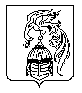 